Nomor		:							(tanggal) ...................Lampiran	:Perihal		:Yth.......................................................................................................................................................................................................................................................................................................................................................................................................................................................................................................................................................................................................................................................................................................................................................................................................................................................................................................................................................................................................................................................................................................................................Nama Jabatan,Tanda tangan dan stempelNama PejabatNIP ........................Tembusan :........................................………………….dst.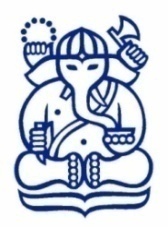 INSTITUT TEKNOLOGI BANDUNG<NAMA UNIT KERJA>Jalan ...............Bandung Kode Pos ......,Telp.: +6222 ........., Fax.: +6222 ......., e-mail: ........